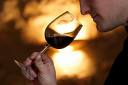 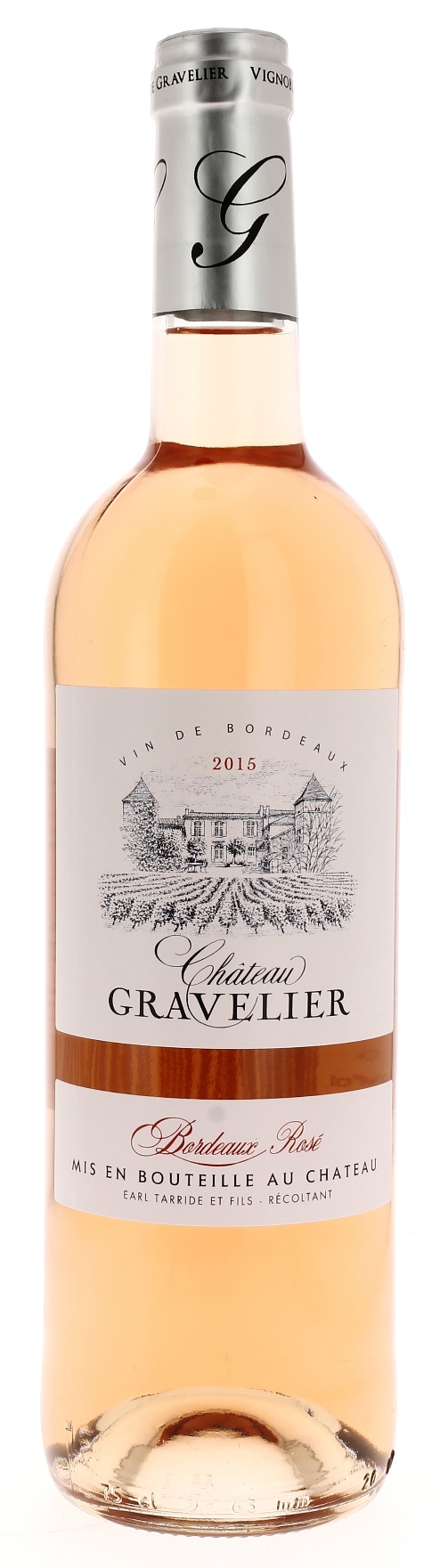 12°CHÂTEAU GRAVELIER 2015AOC BORDEAUX ROSE Tarride et fils  Vignerons Récoltants.LE VIGNOBLE :Nature des sols :	Argilo calcaireAge du vignoble : 	20 ansEncépagement : 	75% Merlot25% Cabernet SauvignonDEGUSTATION & CONSERVATION :Commentaire de dégustation : C’est un vin d’une belle teinte saumonée au nez vif et fruité. En bouche il fait preuve d’un bel équilibre entre sa fraîcheur et sa rondeur.Dégustation : 		      entre 10°C et 12°CVieillissement : 	       à boire dans les 2 ans. Accords mets vins : Ce rosé accompagne parfaitement tout un repas depuis l’apéritif qu’il rend convivial.PALLETISATION :Dimensions palette :       1200/800/1380 mmDimensions carton :        300/235/160 mmPoids du carton :             7.560 kgBouteilles/cartons :          6 bouteilles deboutCartons/couches :            25Couches/palette :              4Bouteilles/palette :           600Gencod Bouteille :          3 770 000 311 174Gencod Carton :              3 770 000 311 167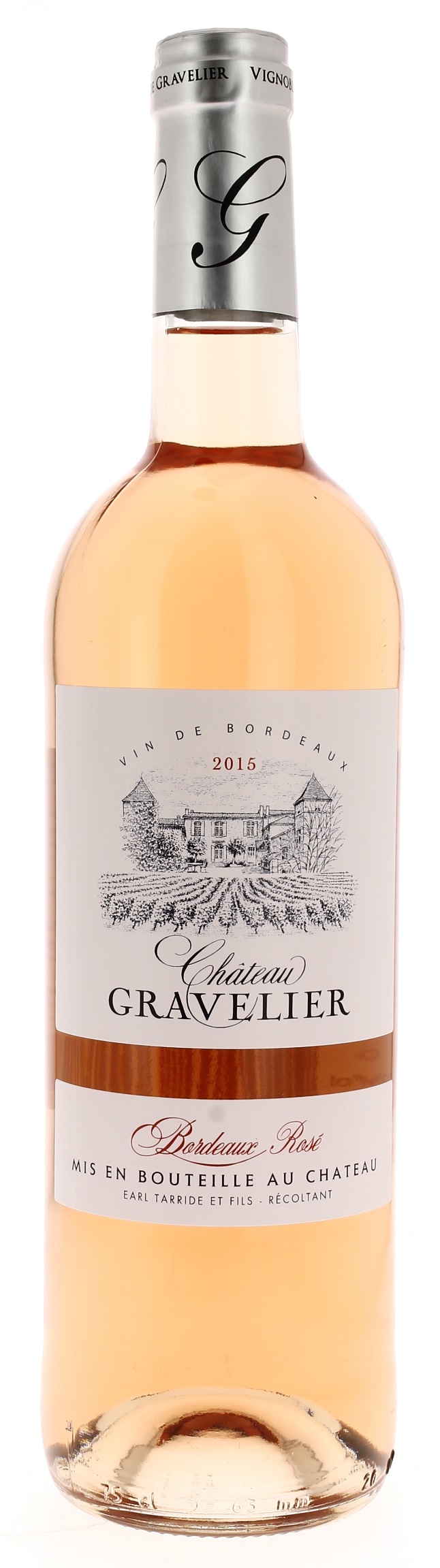 